ΔΗΛΩΣΗ ΑΝΑΝΕΩΣΗΣ ΕΓΓΡΑΦΗΣΠροσωπικά ΣτοιχείαΕπώνυμο: …………………………………………………………………….     Όνομα: ……………………………………………………………………..Ονοματεπώνυμο πατέρα:………………………......................Ονοματεπώνυμο μητέρας: ……………………………………………….Αρ. Δελτίου Ταυτότητας: …………………………………Ημ. Εκδόσεως:……………..Εκδούσα Αρχή:………………………………………Στοιχεία ΕπικοινωνίαςΚύριο Email : …………………………………………………………………………………………………………………………Δευτερεύων Email :………………………………………………………………………………………………………………. Κινητό Τηλέφωνο : ………………………………………………Τηλέφωνο Κατοικίας:………………………………Οικονομικά ΣτοιχείαΑΦΜ:……………………………………………………………….ΔΟΥ:……………………………………………………………ΔιεύθυνσηΟδός:…………………………………………………………………Αριθμός:…………………………………………………….Περιοχή:…………………………………………………………………………………………………………………………………Πόλη………………………………………………………….Νομός:…………………………………………ΤΚ:………………..Μεταπτυχιακοί τίτλοιΤίτλος Πτυχίου :………………………………………………………………………………………………………………………Ίδρυμα :…………………………………………………………………………………………………………………………………..Τμήμα / Σχολή :……………………………………………………………………………………………………………………….Ημερομηνία Κτήσης :………………………………………………………………………………………………………………Λοιποί τίτλοι:Τίτλος Πτυχίου :………………………………………………………………………………………………………………………Ίδρυμα :……………………………Τμήμα ……………………………………………….Έτος κτήσης: ……………………Εργασιακά Δεδομένα:Κατάσταση:  Μισθωτός     Ελεύθερος Επαγγελματίας      Άνεργος     Συνταξιούχος     Άλλο  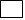 Φορέας:                  Δημόσιος                     Ιδιωτικός       Τόπος επαγγελματικής εγκατάστασης:Νοσοκομείο:……………………………………………………………………………………………………………………………Μαιευτήριο:……………………………………………………………………………………………………………………………Κέντρο Υγείας:…………………………………………………………………………………………………………………………Κλινική:…………………………………………………………………………………………………………………………………..Ιατρείο:…………………………………………………………………………………………………………………………………..Εκπαίδευση:………………………………………………………………Μ.Κ.Ο. :…………………………………………………………………………………………………………………………………..Κέντρο Εξωσωματικής Γονιμοποίησης:……………………………………………………………………………………Κέντρο προετοιμασίας Γονεϊκότητας:……………………………………………………………………………………..Διαγνωστικό κέντρο:……………………………………………………………………………………………………………….Άλλο:………………………………………………………………………………………………………………………………Διεύθυνση Εργασίας:Οδός:…………………………………………………………Αριθμός:……………Περιοχή:……………………… Πόλη………………………………….Νομός:…………………………………………ΤΚ:………………..Περίοδοι Ανεργίας:Από……………………………………………………εως:……………………………………………………………………Από……………………………………………………εως:……………………………………………………………………Στοιχεία Ασφάλισης:ΙΚΑ                           ΤΕΒΕ                        ΕΦΚΑ                             Άλλο  ΑΜΚΑ: ……………………………………………………………………………………………………..Το σύνολο των προσωπικών δεδομένων που συλλέγονται εντός του παρόντος εντύπου επεξεργάζονται νομίμως στα πλαίσια των αρμοδιοτήτων του ΣΕΜΜΑ.	…../……/20....             	Ο/Η ΔΗΛΩΝ/ΟΥΣΑΑΡΙΘΜΟΣ ΜΗΤΡΩΟΥ ΣΕΜΜΑ: Συμπληρώνεται από τη μαία-μαιευτή